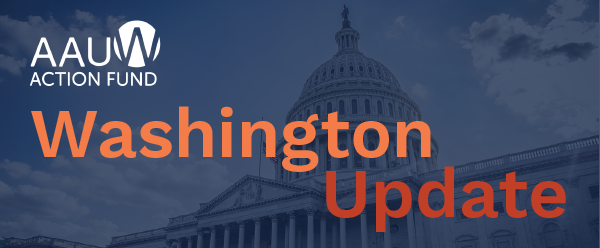 A Busy Fall: Crisis Relief, Voting Rights, Title IXWe hope you had an enjoyable summer. The AAUW team has been hard at work over the past three months. We released an important report on the status of Latinas during COVID-19, made progress on ensuring that our priorities are part of a monumental relief package currently working its way through Congress, took steps to strengthen Title IX, and tackled many projects to set us up for a successful rest of the year. The summer was marked by many tragedies—from Hurricane Ida, to the plight of women and girls in Afghanistan, to devastating attacks on our rights through state anti-voter and anti-choice bills. While our hearts are heavy, our mission is clear and each of you makes it more possible to continue the hard work of advancing gender equity. The coming months will provide opportunities to make our mark, and many key issues are quickly evolving. Keep an eye out for Washington Updateemails, follow AAUW on social media, and sign up for Action Network alerts. Thank you for being a critical part of positive change,
The AAUW Public Policy & Legal Advocacy TeamAct — Take action on the most pressing policiesOn August 24, the U.S. House of Representatives passed the John Lewis Voting Rights Advancement Act (H.R.4). Our democracy works when everyone can fully participate—and we need the protections in this legislation to realize that promise. In 2021 alone, 49 states introduced more than 400 anti-voter bills, and at least 18 states passed 30 of them. The legislation now moves to the Senate. You still have time to make your voice heard on this and other key AAUW priorities. Write to your Senators to protect the freedom to vote!
 Learn — Dig deeper into the issues that matterCrisis Recovery UpdateCrisis recovery talks took center stage this summer, with a focus on building an equitable and sustainable future for everyone. A chilling reality check: 
Women aren't seeing the same rate of job recovery as men. While job growth is picking up in 2021, women are yet to be consistently included: Job gains are slow to reach women of color, and 1.5 million mothers still had not returned to the workforce as of April. Over half of mothers who left their jobs during the pandemic reportedly did so because their child's school or daycare closed. And women who are returning to the workforce are predominately looking for work (97%) while most men returning are already employed (88%). Where are we in the political process?
On August 24, the House adopted a budget resolution (H. Res. 601)—already agreed to in the Senate (S. Con. Res. 14)–that paves the way for committees to draft the pieces of the budget. Once that happens, Congress can vote on the reconciliation package in late September. This budget package is expected to incorporate key elements of the American Families Plan proposal — including AAUW priorities such as making child care more accessible and affordable, expanding and making permanent the Child Tax Credit, providing universal pre-kindergarten to every 3-and-4-year-old child, and guaranteeing paid family and medical leave. This resolution was a big first step, and it’s a testament to the hard work of advocates like you. What’s next?
Despite their popularity, supports that profoundly benefit working women and families could still be underfunded or left out of the final budget this fall. When Congress returns from recess late this month, we will have a small window when big decisions are expected to be made. We need you to stay informed and engaged as the process picks up speed. AAUW’s Crisis Recovery Activist Toolkit will keep you up to date on what’s been done and when to take action . Your elected officials need to hear from you!Engage — Share the important work we're doingLatinas in the U.S. were among the hardest hit by the COVID-19 pandemic. AAUW’s new report, Pandemic Inequity: Latinas and the COVID-19 Experience, documents the health and economic repercussions of COVID-19 on Latinas—and outlines policy priorities to aid in the recovery.The Department of Education does not plan to propose a new Title IX rule until May 2022. If the Department follows a similar timeline to the last rule (which took 21 months to become law), a new rule won’t take effect until February 2024! By then, many students will have spent nearly all of high school or college under the harmful current rule. AAUW signed on to a lettercalling for swift action and joined the ED ACT NOW coalition. Educators are encouraged to sign onto a similar letter at the individual level (by Friday 9/10)! Following a Massachusetts federal district court decision in July, the U.S. Department of Education updated a Title IX regulation regarding which testimony and evidence can be considered in the decision process.Yesterday marked Native Women’s Equal Pay Day, we commemorated how far into this year Native women must work to make what white, non-Hispanic men were paid for the previous year. On average, Native women are paid 60 cents for every dollar paid to white, non-Hispanic men.“AAUW strongly condemns the U.S. Supreme Court’s refusal to suspend implementation of a dangerous Texas law that would virtually strip individuals of their well-established, Constitutional right to control their bodies and erode their economic security,” says an AAUW statement on September 2. As the situation unfolds in courts and legislatures, AAUW will work in coalition to ensure quality, affordable and accessible health care—including abortion care—is available for all.AAUW stands with the 85 women and human rights organizations who wroteto urge President Biden and Vice President Harris to protect women and girls in Afghanistan.With back-to-school season underway, the U.S. Department of Education Office of Civil Rights shared resources for America’s transgender studentswith one unifying message: “we are here to support you.” The Department specifically requested that AAUW members distribute them widely.In August, the U.S. Department of Education Office of Civil Rights (OCR) announced that it will administer a 2021-22 Civil Rights Data Collection (CRDC), marking the first time that OCR has conducted a CRDC, including all public school districts and their schools, two years in a row. This survey—critical to understanding and addressing the needs of students and educators and ensuring schools and districts comply with civil rights laws—is needed more than ever, since the pandemic has changed our educational landscape. This was a busy summer! Check out our letters, comments, testimony and legal briefs to learn more about AAUW’s positions and advocacy efforts.